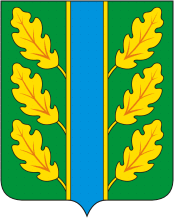 Периодическое печатное средство массовой информации«Вестник Дубровского района»Распространяется бесплатно.Подлежит распространению на территории Дубровского района.Порядковый номер выпуска:  № 149Дата выхода выпуска в свет: 31.12.2019 годаТираж:  22 экземплярар.п.ДубровкаСоучредителями периодического печатного средства массовой информации «Вестник Дубровского района» являются: Дубровский районный Совет народных депутатов и администрация Дубровского района.Редакцией периодического печатного средства массовой информации «Вестник Дубровского района» является администрация Дубровского района, которая также является его издателем и распространителем.        Адрес редакции, издателя, типографии: 242750, Брянская область, поселок Дубровка, ул. Победы, д 18.        Периодическое печатное средство массовой информации «Вестник Дубровского района является официальным периодическим печатным средством массовой информации, предназначенным для опубликования муниципальных правовых актов органов местного самоуправления Дубровского района, обсуждения проектов муниципальных правовых актов, доведения до сведения жителей Дубровского района иной официальной информации.        Главный редактор: Василенко О.Н.Содержание:Раздел 1. «Правовые акты».1.1. Устав муниципального образования «Дубровский район». 1.2. Правовые акты, принимаемые на местном референдуме.1.3. Решения Дубровского районного Совета народных депутатов.1.4. Решения Дубровского поселкового Совета  народных депутатов1.5. Постановления и распоряжения администрации Дубровского района.1.6. Приказы Председателя контрольно- счетной палаты Дубровского района.Раздел 2. «Официальная информация».2.1. Отчеты о деятельности контрольно- счетной палаты Дубровского района.2.2.  Объявления о проведении публичных слушаний.2.3.  Муниципальные правовые акты, подлежащие обсуждению на публичных слушаниях.2.4. Иная официальная информация.Раздел 1. «Правовые акты».1.1. Устав муниципального образования «Дубровский район» – информация отсутствует.1.2. Правовые акты, принимаемые на местном референдуме – информация отсутствует.1.3. Решения Дубровского районного Совета народных депутатов 1.3.1. Российская  ФедерацияБРЯНСКАЯ ОБЛАСТЬДУБРОВСКИЙ РАЙОННЫЙ СОВЕТ НАРОДНЫХ ДЕПУТАТОВР Е Ш Е Н И Еот  25 декабря 2019 года  № 56 - 7  р.п. ДубровкаО внесении изменений в Решение Дубровского  районного Совета народных депутатов  № 466-6 от 18.12.2018 года «О бюджете муниципального образования «Дубровский район» на 2019 год и на  плановый период 2020 и 2021 годов»          Рассмотрев предложения администрации Дубровского района о внесении изменений в  Решение Дубровского  районного Совета народных депутатов  № 466-6 от 18.12.2018 года «О бюджете муниципального образования «Дубровский район» на 2019 год и на плановый период 2020 и 2021 годов»,Дубровский районный Совет народных депутатовРЕШИЛ:В  Решение Дубровского  районного Совета народных депутатов  от 18.12.2018 года № 466-6  «О бюджете муниципального образования «Дубровский район» на 2019 год и на плановый период 2020 и 2021 годов» внести следующие изменения:в пункте 1  абзаце втором цифры «325842188,17» заменить цифрами «330653510,00» в том числе налоговые и неналоговые доходы цифры «85895500,00» рублей заменить цифрами «88370500,00»; в пункте 1  абзаце третьем цифры «327229675,36» заменить цифрами «332040997,19»;пункт 14 слова «на 2019 год  в  сумме 239946688,17  рублей» заменить словами «на 2019 год  в  сумме 242283010,00  рублей»;пункт 19 слова «на 2019 год  в  сумме 100000,00 рублей» заменить словами «на 2019 год  в  сумме 40000,00 рублей»Дополнить Решение приложением №1.6 согласно приложению №1 к настоящему Решению;Изложить в новой редакции приложение №3 согласно приложения №2 к настоящему Решению  Дополнить Решение приложением  №7.6 согласно приложению №3 к настоящему Решению.Дополнить Решение приложением  №8.6 согласно приложению №4 к настоящему Решению;Дополнить Решение приложением  №9.6 согласно приложению №5 к настоящему Решению;Дополнить Решение приложением  №10.2 согласно приложению №6 к настоящему Решению;Дополнить Решение приложением  №12.1 согласно приложению №7 к настоящему Решению.Финансовому управлению администрации Дубровского района внести изменения в сводную бюджетную роспись.Контроль за исполнением настоящего Решения возложить на постоянную комиссию по бюджету и правовому регулированию и финансовое управление администрации Дубровского района.    Настоящее Решение вступает в силу с момента принятия.Настоящее Решение подлежит официальному опубликованию в периодическом печатном средстве массовой информации  «Вестник Дубровского района», а так же  размещению  на официальном сайте муниципального образования «Дубровский район». Глава муниципального образования «Дубровский  район»                                                                         Г.А.ЧерняковПриложения № 1-7 к настоящему решению размещены в Приложении № 1  к периодическому печатному средству массовой информации «Вестник Дубровского района» № 149 от 31.12.2019 года на  официальном сайте  муниципального образования «Дубровский район»   в сети интернет.1.3.2. Российская ФедерацияБРЯНСКАЯ ОБЛАСТЬДУБРОВСКИЙ РАЙОННЫЙ СОВЕТ НАРОДНЫХ ДЕПУТАТОВР Е Ш Е Н И Еот  26 декабря 2019 года  № 57 - 7 р.п. ДубровкаО внесении изменений в Правила землепользования и застройки Дубровского городского поселения Дубровского муниципального района Брянской областиРассмотрев представленный проект внесения изменений в Правила землепользования и застройки  Дубровского городского поселения Дубровского муниципального района Брянской области, руководствуясь Градостроительным кодексом Российской Федерации, Федеральным Законом №131 - ФЗ от 06.10.2003 г. «Об общих принципах организации местного самоуправления в Российской Федерации», Уставом муниципального образования «Дубровский район», учитывая протоколы публичных слушаний от 17.12.2019 г. с №17 по №32  проекта внесения изменений в Правила землепользования и застройки  Дубровского городского поселения Дубровского муниципального района Брянской области,Дубровский районный Совет народных депутатовРЕШИЛ:Утвердить  изменения в Правила землепользования и застройки  Дубровского городского поселения Дубровского муниципального района Брянской области. 2.  Решение вступает в силу с момента опубликования.3. Настоящее Решение опубликовать в периодическом печатном средстве массовой информации «Вестник Дубровского района» и  разместить  на официальном сайте муниципального образования «Дубровский район» в сети Интернет:  www.admdubrovka.ru.Глава муниципального образования«Дубровский район»                                                                         Г.А. Черняков     С изменениями в Правила землепользования и застройки Дубровского городского поселения Дубровского муниципального района Брянской области можно ознакомиться в Приложении № 2 к периодическому печатному средству массовой информации «Вестник Дубровского района» № 149 от 31.12.2019 года на  официальном сайте  муниципального образования «Дубровский район»   в сети интернет.1.3.3. Российская ФедерацияБРЯНСКАЯ ОБЛАСТЬДУБРОВСКИЙ РАЙОННЫЙ СОВЕТ НАРОДНЫХ ДЕПУТАТОВР Е Ш Е Н И Еот  26  декабря 2019 года  № 58 - 7 р.п. ДубровкаОб утверждении изменений в Генеральный план Дубровского городского поселения Дубровского муниципального района Брянской областиРассмотрев представленный проект внесения изменений в Генеральный план Дубровского городского поселения Дубровского муниципального района Брянской области, руководствуясь Градостроительным кодексом Российской Федерации, Федеральным Законом №131 - ФЗ от 06.10.2003 г. «Об общих принципах организации местного самоуправления в Российской Федерации», Уставом муниципального образования «Дубровский район», учитывая протоколы публичных слушаний от 16.12.2019 г. № с 1 по 16 проекта внесения изменений в Генеральный план Дубровского городского поселения Дубровского муниципального района Брянской области,Дубровский районный Совет народных депутатовРЕШИЛ:Утвердить  изменения в Генеральный план Дубровского городского поселения Дубровского муниципального района Брянской области в новой редакции, согласно приложению:Том I. Положение о территориальном планировании. Пояснительная записка.Том II. Материалы по обоснованию генерального плана. Пояснительная записка.Графические материалы.  2.  Решение вступает в силу с момента опубликования.3. Настоящее Решение опубликовать в периодическом печатном средстве массовой информации «Вестник Дубровского района» и  разместить  на официальном сайте муниципального образования «Дубровский район» в сети Интернет:  www.admdubrovka.ru.Глава муниципального образования«Дубровский район»                                                                         Г.А. ЧерняковС изменениями в Правила землепользования и застройки Дубровского городского поселения Дубровского муниципального района Брянской области можно ознакомиться в Приложении № 3 к периодическому печатному средству массовой информации «Вестник Дубровского района» № 149 от 31.12.2019 года на  официальном сайте  муниципального образования «Дубровский район»   в сети интернет.1.4. Решения Дубровского поселкового Совета  народных депутатов 1.4.1.   РОССИЙСКАЯ ФЕДЕРАЦИЯБРЯНСКАЯ ОБЛАСТЬДУБРОВСКИЙ ПОСЕЛКОВЫЙ СОВЕТ НАРОДНЫХ ДЕПУТАТОВРЕШЕНИЕОт 25 декабря   2019  года №25р.п. Дубровка	Рассмотрев предложения администрации Дубровского района о внесении изменений в бюджет муниципального образования «Дубровское городское поселение Дубровского муниципального района Брянской области» на 2019 год и на плановый период 2020 и 2021 годов Дубровский поселковый  Совет народных депутатов  	РЕШИЛ: 1. В Решение Дубровского поселкового Совета народных депутатов  №183 от 18.12.2018 года «О бюджете муниципального образования «Дубровское городское поселение Дубровского муниципального района Брянской области» на 2019 год и на плановый период 2020 и 2021 годов»   внести  следующие изменения:1. Пункт 1 изложить в  новой редакции: 1. Утвердить основные характеристики бюджета муниципального образования «Дубровское городское поселение Дубровского муниципального района Брянской области» на 2019 год:прогнозируемый общий объем доходов бюджета муниципального образования «Дубровское городское поселение Дубровского муниципального района Брянской области» в сумме  41776540,94  рублей,  в том числе налоговые и неналоговые доходы в сумме 19532372,98 рублей;общий  объем  расходов бюджета муниципального образования «Дубровское городское поселение Дубровского муниципального района Брянской области» в    сумме 42714891,37 рублей;                                                                                                                                                               прогнозируемый  дефицит бюджета муниципального образования «Дубровское городское поселение Дубровского муниципального района Брянской области» в сумме 938 350,43 рублей;верхний предел муниципального внутреннего долга муниципального образования «Дубровское городское поселение Дубровского муниципального района Брянской области» на 1 января 2019 года в сумме 0,00 рублей»; 	прогнозируемый  дефицит бюджета муниципального образования «Дубровское городское поселение» в сумме 0,00 рублей;верхний предел муниципального внутреннего долга муниципального образования «Дубровское городское поселение Дубровского муниципального района Брянской области» на 1 января 2020 года в сумме 0,00 рублей, на 1 января 2021 года в сумме 0,00 рублей»;2. Приложение  № 6 изложить в редакции согласно приложению № 2 к настоящему Решению.3. Приложение  № 7 изложить в редакции согласно приложению № 3 к настоящему Решению.4. Приложение  № 8 изложить в редакции согласно приложению № 1 к настоящему Решению.5. Администрации Дубровского района внести изменения в сводную бюджетную роспись.	        6. Контроль за исполнением настоящего Решения  возложить на постоянную комиссию по бюджету, финансам и налогам (Афонину В.Н.) и ведущего бухгалтера финансового управления администрации Дубровского района (Кодак С.В.).	7. Настоящее  Решение подлежит размещению в периодическом печатном средстве массовой информации «Вестник Дубровского района», а также  на официальном сайте муниципального образования «Дубровский район» в сети Интернет.        8. Настоящее Решение вступает в силу с момента его опубликования.Глава  Дубровскогогородского поселения                                                          П.В. Парлюк     Приложения № 1-3 к настоящему решению размещены в Приложении № 4  к периодическому печатному средству массовой информации «Вестник Дубровского района» № 149 от 31.12.2019 года на  официальном сайте  муниципального образования «Дубровский район»   в сети интернет.Постановления и распоряжения администрации Дубровского района 1.5.1. РОССИЙСКАЯ  ФЕДЕРАЦИЯБРЯНСКАЯ ОБЛАСТЬ АДМИНИСТРАЦИЯ ДУБРОВСКОГО РАЙОНАПОСТАНОВЛЕНИЕот    «12»     декабря       .    №  920         р.п. ДубровкаВнесение изменений и дополнений в постановление  № 187 от 20.03.2019 г. «О подготовке проектов внесения изменений в Генеральный план и Правилаземлепользования и застройки Дубровского городскогопоселения Дубровского района Брянской области»             В связи с кадровыми изменениями,  на основании Федерального закона от 06 октября 2003 года  №131-ФЗ  "Об общих принципах организации местного самоуправления в Российской Федерации", Устава муниципального образования «Дубровский район»ПОСТАНОВЛЯЮ Внести изменения в Приложении к    постановлению  № 187  от 20.03.2019. «О подготовке проектов внесений изменений в генеральный план и Правила землепользования и застройки Дубровского городского поселения Дубровского района Брянской области» следующие изменения: « Состав комиссии по подготовке проектов Генерального плана и Правил землепользования и застройки Дубровского городского  поселения Дубровского района Брянской области»:Ефименко С.Н. -   председатель комиссии,  зам. главы администрации   Дубровского    	района по строительству и экономическому развитию;                                     Самохин И.В.  -    заместитель главы администрации Дубровского района  по                                        городскому  и     жилищно-коммунальному хозяйству;Парлюк П.В.    -   глава Дубровского городского поселения (по согласованию);Семеница  А.А. – заместитель главы Дубровского городского поселения (по       	согласованию);Чураков А.А.  -    начальник отдела архитектуры и градостроительства администрации 	                             Дубровского района, секретарь комиссии;            Осипова Н.Ю.  - начальник юридического отдела  администрации Дубровского                                 района.         Волосевич И. В.     –     врио председателя комитета имущественных отношений                                  	         администрации Дубровского района».    2. Настоящее постановление вступает в силу с момента подписания.   3. Опубликовать настоящее Постановление  в периодическом печатном средстве массовой информации муниципального образования «Дубровский район» «Вестник Дубровского района» и разместить на  официальном  сайте муниципального образования «Дубровский район» www.admdubrovka.ru.        4.  Контроль за выполнением постановления оставляю за собой.Глава администрацииДубровского района                                                                                И.А. Шевелев 1.5.2. Р О С С И Й С К А Я  Ф Е Д Е Р А Ц И ЯБ Р Я Н С К А Я  О Б Л А С Т ЬАДМИНИСТРАЦИЯ  ДУБРОВСКОГО РАЙОНАП О С Т А Н О В Л Е Н И Еот 13. 12. 2019 г.  №929 рп. ДубровкаО внесении изменений и дополненийв постановление администрацииДубровского района от 08.07. 2016 года №266 «Об утверждении  Порядкапринятия решений о признаниибезнадежной к взысканию задолженностипо платежам в бюджеты  муниципальногообразования «Дубровский район» имуниципального образования «Дубровскоегородское поселение»	В соответствии со статьей 47.2 Бюджетного кодекса Российской Федерации, постановлением Правительства Российской Федерации от 06.05.2016г. №393 «Об общих требованиях к порядку принятия решений о признании безнадежной к взысканию задолженности по платежам в бюджет бюджетной системы Российской Федерации:ПОСТАНОВЛЯЮ:Внести в Порядок принятия решений о признании безнадежной к взысканию задолженности по платежам в бюджет муниципального образования «Дубровский район» и муниципального образования «Дубровское городское поселение» (далее-Порядок) следующие изменения и дополнения:«1.3. Настоящий Порядок не распространяется на платежи, установленные законодательством  о налогах и сборах, законодательством Российской Федерации об  обязательном социальном страховании от несчастных случаев на производстве и профессиональных заболеваний, правом Евразийского экономического союза и законодательством Российской Федерации о таможенном деле, на денежные обязательства перед публично правовым образованием».Настоящее постановление вступает в силу с момента  официального опубликования.Настоящее постановление опубликовать в периодическом печатном средстве массовой информации «Вестник Дубровского района», а так же разместить на официальном сайте муниципального образования  «Дубровский район»  в сети Интернет.Контроль за исполнением настоящего постановления оставляю за собой.Глава администрацииДубровского района                                             И. А. Шевелёв1.5.3. Российская ФедерацияБрянская областьАдминистрация Дубровского районаПОСТАНОВЛЕНИЕот « 16 »   декабря   2019г.  № 931                р.п. ДубровкаО внесении изменений в краткосрочный (2017-2019 года) план реализации региональной программы «Проведение капитального ремонта общего имущества многоквартирных домов на территории Брянской области» (2014-2043 годы) на территории муниципального образования «Дубровское городское поселение», утвержденный постановлением администрации Дубровского района  №238а от 01.07.2016г.В соответствии со статьей 168 Жилищного кодекса Российской Федерации, Федеральным законом от 21 июля 2007 года   № 185-ФЗ «О Фонде содействия реформированию жилищно-коммунального хозяйства», Законом Брянской области от 11 июня 2013 года № 40-З «Об организации проведения капитального ремонта общего имущества в многоквартирных домах, расположенных на территории Брянской области» в целях уточнения планируемых видов услуг и (или) работ по капитальному ремонту общего имущества в многоквартирных домах, определения видов и объема государственной поддержки капитального ремонтаПОСТАНОВЛЯЮ: 1.Внести в краткосрочный (2017-2019 годы)  план реализации региональной программы «Проведение капитального ремонта общего имущества многоквартирных домов на территории Брянской области» (2014-2043 годы) на территории муниципального образования «Дубровское городское поселение», утвержденный постановлением администрации  Дубровского района №238а от 01.07.2016г. (в редакции постановления №257 от 10.05.2017г., №420 от 14.07.2017 г., №942 от 22.12.2017г., №125 от 02.03.2018г., №486 от 26.07.2018г., №841 от 26.11.2018г.) следующие изменения:1.1. Изложить краткосрочный (2017-2019 годы) план реализации региональной программы «Проведение капитального ремонта общего имущества многоквартирных домов на территории Брянской области» (2014-2043 годы) на территории муниципального образования «Дубровское городское поселение»  в новой редакции, согласно  приложению 1.2. Опубликовать настоящее постановление в периодическом печатном средстве массовой информации «Вестник Дубровского района» и разместить на официальном сайте муниципального образования «Дубровский район».3. Настоящее постановление вступает в силу после его опубликования.4. Контроль за выполнением настоящего постановления возложить на заместителя  главы администрации Дубровского района Самохина И. В.Глава администрации Дубровского района                                                                             И. А. ШевелёвППриложение  1  к  Постановлению 
администрации Дубровского района
от  « 16 »   декабря   2019г. № 931 КРАТКОСРОЧНЫЙ (2017-2019 годов) план реализации региональной программы «Проведение капитального ремонта общего имущества многоквартирных домов  на территории Брянской области»  (2014 - 2043 годы) на территории муниципального образования «Дубровское городское поселение»1.Целевые показатели и ожидаемые итоги реализации краткосрочного планаЦелями краткосрочного (2017-2019 годов) плана реализации региональной программы «Проведение капитального ремонта общего имущества многоквартирных домов  на территории Брянской области»  (2014 - 2043 годы) на территории муниципального образования «Дубровское городское поселение» (далее - краткосрочный план) являются конкретизация сроков проведения капитального ремонта общего имущества в многоквартирных домах, уточнение планируемых видов услуг и (или) работ по капитальному ремонту, определение видов и объема государственной поддержки, муниципальной поддержки капитального ремонта.Задачи краткосрочного плана:  - создание благоприятных условий проживания граждан в многоквартирных домах, включенных в краткосрочный план;  - информирование населения о сроках проведения и объемах работ по капитальному ремонту общего имущества в многоквартирных домах, включенных в краткосрочный план;  - снижение величины физического износа элементов зданий многоквартирных домов.Ожидаемым итогом реализации краткосрочного плана является проведение капитального ремонта 5 многоквартирных домов общей площадью 2674,50 кв. м.Планируемые показатели выполнения работ по капитальному ремонту многоквартирных домов Брянской области, включенных в краткосрочный план, приведены в приложении 3 и приложении 3.1.к краткосрочному плану.2.     Объем и источники финансирования мероприятий, осуществляемыхв рамках краткосрочного планаОбщий объем финансирования краткосрочного плана составляет                8 228 049, 21 рублей. Объем долевого финансирования проведения услуг и (или) работ по капитальному ремонту многоквартирных домов, которые включены в краткосрочный план реализации региональной программы капитального ремонта многоквартирных домов, состоит из:          субсидии за счет средств Фонда содействия и реформирования ЖКХ (далее - Фонд)  – 0,00 рубль;субсидии за счет областного бюджета – 0,00 рублей;          субсидии, предусмотренные в бюджетах муниципальных образований на долевое финансирование –  0,00 рублей;          за счет средств собственников помещений многоквартирных домов Дубровского городского поселения – 8 228 049, 21 рубля. Перечень многоквартирных домов включенных в краткосрочный план и подлежащих капитальному ремонтуВ рамках реализации краткосрочного плана в 2017-2019 годах за счет средств собственников помещений многоквартирных домов Дубровского городского поселения, запланировано проведение капитального ремонта 5 многоквартирных домов общей площадью 2674,50 кв. м.Перечень многоквартирных домов Дубровского городского поселения, включенных в краткосрочный план, приведен в приложении 1 и приложении 1.1. к краткосрочному плану.4. Перечень и планируемая стоимость услуг и (или) работ по                                                                                                   капитальному ремонту общего имущества в многоквартирном домеПеречень услуг и (или) работ по капитальному ремонту общего имущества в многоквартирном доме, оказание и (или) выполнение которых определено статьей 166 Жилищного кодекса Российской Федерации, а также статьей 17 Закона Брянской области от 11 июня 2013 года № 40-3 (ред. от 06 марта 2014 года) «Об организации проведения капитального ремонта общего имущества в многоквартирных домах, расположенных на территории Брянской области».Планируемая стоимость услуг и (или) работ по капитальному ремонту общего имущества в многоквартирном доме определялась в краткосрочных планах реализации региональной программы, утвержденных органами местного самоуправления муниципальных образований Брянской области, с учетом нормативной (предельной) стоимости проведения капитального ремонта многоквартирных домов, установленной в региональной программе.Перечень многоквартирных домов Дубровского городского поселения, включенных в краткосрочный план, с указанием видов и стоимости услуг и (или) работ по капитальному ремонту,  приведен в приложении 2 и приложении 2.1. к краткосрочному плану.Приложения к настоящему решению размещены в  Приложении № 5  к периодическому печатному средству массовой информации «Вестник Дубровского района» № 149 от 31.12.2019 года на  официальном сайте  муниципального образования «Дубровский район»   в сети интернет.1.5.5.РОССИЙСКАЯ ФЕДЕРАЦИЯ БРЯНСКАЯ ОБЛАСТЬАДМИНИСТРАЦИЯ  ДУБРОВСКОГО  РАЙОНАПОСТАНОВЛЕНИЕот 03  декабря  2019 года   № 877                                                               п. ДубровкаОб  утверждении  реестра муниципальныхмаршрутов регулярных  пассажирских перевозок и расписания движения пригородногопассажирского транспорта по муниципальным маршрутам в Дубровском  районе на январь – июнь 2020 годаРуководствуясь федеральными законами от 06.10.2003 № 131-ФЗ «Об общих принципах организации местного самоуправления в Российской Федерации», от 08.11.2007 № 259-ФЗ «Устав автомобильного транспорта и городского наземного электрического транспорта», от 13.07.2015 № 220-ФЗ «Об организации регулярных перевозок пассажиров и багажа автомобильным транспортом и городским наземным электрическим транспортом в Российской Федерации и о внесении изменений в отдельные законодательные акты Российской Федерации»,  законом Брянской области от 03.07.2010 года №54-З «Об организации транспортного обслуживания населения на территории Брянской области», Уставом Дубровского района и в соответствии с Решением Дубровского районного Совета народных депутатов от 03.12.2015 года № 154-6 «Об организации транспортного обслуживания в Дубровском  районе», ПОСТАНОВЛЯЮ:1. Утвердить Реестр муниципальных маршрутов регулярных перевозок в  Дубровском районе на январь – июнь 2020 года согласно приложению №1.2.  Утвердить расписание движения пригородного пассажирского транспорта по муниципальным  маршрутам в Дубровском районе на январь – июнь 2020 года согласно приложению №2.3. Уполномочить  отдел экономики  администрации Дубровского района  на ведение реестра муниципальных маршрутов регулярных перевозок в Дубровском  районе.4. Опубликовать настоящее постановление в периодическом печатном средстве массовой информации «Вестник Дубровского района» и разместить на официальном сайте муниципального образования «Дубровский район» в сети Интернет.5. Контроль за выполнением постановления возложить на  заместителя главы администрации Дубровского района по строительству и экономическому развитию Ефименко С.Н.6. Постановление вступает в силу с 01 января 2020г.           Глава администрации             Дубровского района                                                                 И.А. ШевелевПриложение №1к постановлению администрации  Дубровского района                                                                                       от  03 декабря  2019 г. № 877РЕЕСТРМУНИЦИПАЛЬНЫХ МАРШРУТОВ РЕГУЛЯРНЫХ ПЕРЕВОЗОКДУБРОВСКОГО МУНИЦИПАЛЬНОГО РАЙОНА НА ПЕРИОД С 01 ЯНВАРЯ 2020 ГОДА ПО 30 ИЮНЯ 2020 ГОДА*Перечень хозяйствующих субъектов осуществляющих деятельность на рынке услуг пассажирских автобусных перевозок на территории  Дубровского   муниципального района                                               Глава администрации                                                Дубровского района                                                                                    И.А.ШевелевПриложение №2к постановлению администрации  Дубровского района                                                                                       от  03 декабря  2019 г. № 877Р А С П И С А Н И Едвижения пригородного пассажирского транспорта по муниципальным  маршрутам                                                                                           по Дубровскому району Брянской области на    январь – июнь 2020 год.         Глава администрации          Дубровского района                                                                                                                              И.А.Шевелев1.5.6. Российская ФедерацияАдминистрация Дубровского районаПОСТАНОВЛЕНИЕОт 23.12.2019 г.  № 960рп ДубровкаВ соответствии со статьей 152, 269.2 Бюджетного Кодекса Российской Федерации, со статьей 99 Федерального закона от 05.04.2013 года № 44-ФЗ «О контрактной системе в сфере закупок товаров, работ, услуг для обеспечения государственных и муниципальных нужд»ПОСТАНОВЛЯЮ:Внести изменения в Положение о секторе по муниципальному финансовому контролю администрации Дубровского района, утвержденное постановлением администрации Дубровского района от 25.07.2019 г. № 555, согласно приложению.Настоящее постановление опубликовать в периодическом печатном средстве массовой информации «Вестник Дубровского района» и разместить на официальном сайте муниципального образования «Дубровский район» www.admdubrovka.ru.Настоящее постановление вступает в силу со дня официального опубликования.Контроль за исполнением настоящего постановления оставляю за собой.Глава администрации Дубровского района                                   И.А. ШевелевПриложение  к постановлению администрации Дубровского района от 23.12.2019 г. № 960И З М Е Н Е Н И Я в Положение о секторе по муниципальному финансовому контролю администрации Дубровского районаПункт 1.2. раздела I «Общие положения» изложить в следующей редакции:«1.2. Сектор выполняет свою работу в соответствии с требованиями статей 152,  269.2 Бюджетного кодекса Российской Федерации, являясь участником бюджетного процесса, как орган внутреннего муниципального финансового контроля, осуществляет последующий муниципальный финансовый контроль за соблюдением бюджетного законодательства Российской Федерации и иных нормативных правовых актов, регулирующих бюджетные правоотношения, при использовании средств местного бюджета и материальных ценностей, находящихся в муниципальной собственности, а также за полнотой и достоверностью отчетности о реализации муниципальных  программ, в том числе отчетности об исполнении муниципальных заданий.».Пункт 3.6 раздела III «Основные функции деятельности сектора» изложить в следующей редакции:«3.6. При осуществлении полномочий по внутреннему муниципальному финансовому контролю сектором:проводятся проверки, ревизии и обследования;направляются объектам контроля - акты, заключения, представления и (или) предписания;направляются финансовым органам, уведомления о применении бюджетных мер принуждения».Пункт 3.10. раздела III «Основные функции деятельности сектора» исключить.1.5.7. РОССИЙСКАЯ ФЕДЕРАЦИЯБРЯНСКАЯ ОБЛАСТЬ
АДМИНИСТРАЦИЯ ДУБРОВСКОГО РАЙОНАП О С Т А Н О В Л Е Н И Еот «23» декабря 2019г. № 967п. Дубровка«Об установлении платы, взимаемой с родителей (законных представителей) за присмотр и уход за ребенком в образовательных организациях  Дубровского района, реализующих программы дошкольного образования.»Руководствуясь пунктом 2  ст. 65 Федерального закона от  29.12.2012 № 273-ФЗ «Об образовании в Российской Федерации», Постановлением Правительства Брянской области от 20.06.2016 г. № 317-п «Об утверждении максимального размера взимаемой платы с родителей (законных представителей) за присмотр и уход за детьми в муниципальных образовательных организациях Брянской области, реализующих образовательные программы дошкольного образования", решением Дубровского районного Совета народных депутатов  от 27 июня . № 420-6 «Об утверждении льготной категории граждан по оплате  за присмотр и уход за детьми,  осваивающими образовательные программы дошкольного образования в образовательных организациях Дубровского района.» в целях упорядочивания платы взимаемой с родителей (законных представителей) за присмотр и уход за ребенком в образовательных организациях  Дубровского района, реализующих программы дошкольного образования.ПОСТАНОВЛЯЮ: Установить плату, взимаемую с родителей (законных представителей) за присмотр и уход за ребенком в образовательных организациях Дубровского района, реализующих программы дошкольного образования за каждый день посещения с режимом пребывания до 10,5 часов с 1 января 2020 года:в группах для детей в возрасте  до 3 лет в размере 55,0 рублей;в группах для детей в возрасте  от 3 до 8 лет  в размере 65,0 рублей.Установить, что плата за присмотр и уход за детьми-инвалидами, детьми-сиротами и детьми, оставшимися без попечения родителей, а также за детьми с туберкулезной интоксикацией не взимается.Установить плату за присмотр и уход за ребенком для родителей (законных представителей), имеющих трех и более несовершеннолетних детей  50%.Средства, поступивших от родителей (законных представителей) за присмотр и уход за ребенком в образовательных организациях Дубровского района рекомендуется направлять из расчета:-  90 %   -  организацию питания воспитанников;- 10 % - оплата работ и услуг (услуги связи, транспортные услуги, коммунальные услуги, работы и услуги по содержанию имущества, прочие работы услуги); прочие расходы; увеличение стоимости основных средств; увеличение стоимости материальных запасов.Установить объем средств на организацию питания одного воспитанника из бюджета Дубровского муниципального района Брянской области  24,00 рубля в день.Постановление администрации Дубровского района от  10 декабря 2018 г. № 886 «Об установлении платы, взимаемой с родителей (законных представителей) за присмотр и уход за ребенком в образовательных организациях  Дубровского района, реализующих программы дошкольного образования.» считать утратившим силу.Настоящее постановление подлежит официальному опубликованию в периодическом печатном средстве массовой информации  «Вестник Дубровского района», а так же  размещению  на официальном сайте муниципального образования «Дубровский район».Контроль за исполнением настоящего постановления возложить на заместителя главы администрации Дубровского района О.А. Бороновскую.Глава администрацииДубровского района                                                                       И.А. Шевелёв1.5.8. Российская ФедерацияАДМИНИСТРАЦИЯ ДУБРОВСКОГО РАЙОНАБРЯНСКОЙ ОБЛАСТИПОСТАНОВЛЕНИЕот «24» декабря 2019 года № 976	п. Дубровка«О внесении изменений в приложение №3к постановлению администрации Дубровского района от 02 октября 2019 года № 695 «Об определениивидов обязательных работ и объектов дляотбывания осужденными наказания в видеобязательных и исправительных работ»» В соответствии с протестом прокуратуры Дубровского района Брянской области от 18 ноября 2019 года на постановление администрации Дубровского района от 02 октября 2019 года «Об определении видов обязательных работ и объектов для отбывания осужденными наказания в виде обязательных и исправительных работ», а так же установлением факта приостановления хозяйственной деятельности на неопределенной срок общества с ограниченной ответственностью «Радичи»ПОСТАНОВЛЯЮ:Исключить из перечня объектов для отбывания наказания в виде исправительных работ осужденными не имеющими основного места работы общество с ограниченной ответственностью «Радичи».Внести соответствующее изменение в приложение № 3 к постановлению администрации Дубровского района от 02 октября 2019 года № 695 «Об определении видов обязательных работ и объектов для отбывания осужденными наказания в виде обязательных и исправительных работ». Постановление опубликовать в периодическом печатном средстве массовой информации «Вестник Дубровского района» и разместить на официальном сайте муниципального образования «Дубровский район» в сети Интернет.Контроль за исполнением настоящего постановления возложить на заместителя Главы администрации Дубровского района по городскому и жилищно-коммунальному хозяйству И.В. Самохина.Постановление вступает в силу с момента его официального опубликования.Глава администрацииДубровского района 							          И.А. Шевелев                                                     1.5.9. РОССИЙСКАЯ ФЕДЕРАЦИЯБРЯНСКАЯ ОБЛАСТЬАДМИНИСТРАЦИЯ ДУБРОВСКОГО РАЙОНАПОСТАНОВЛЕНИЕ«26» декабря .   № 982р.п. Дубровка Об утверждении Устава добровольной дружины по охране общественного порядка вДубровском муниципальном районе Брянской области            В целях взаимодействия и координации деятельности добровольных народных дружин, осуществляющих свою деятельность на территории Дубровского муниципального района Брянской области с органами местного самоуправления, руководствуясь Федеральным законом от 02.04.2014  № 44-ФЗ «Об участии граждан в охране общественного порядка», Законом Брянской области от 29.12.2015 № 143-З «Об отдельных вопросах, связанных с участием граждан в охране общественного порядка на территории Брянской области», –ПОСТАНОВЛЯЮ:            1. Утвердить Устав добровольной дружины по охране общественного порядка в Дубровском муниципальном районе Брянской области (приложение № 1).2. Утвердить количественный состав добровольной народной дружины по охране общественного порядка на территории Дубровского муниципального района Брянской области (приложение  № 2).3. Постановление довести до заинтересованных лиц, опубликовать в периодическом средстве массовой информации «Вестник Дубровского района» и разместить на официальном сайте муниципального образования «Дубровский район».4. Постановление вступает в силу с момента его подписания. 5. Контроль за исполнением настоящего постановления оставляю за собой.Глава администрации Дубровского района                                                                   И.А. Шевелев1.5.10.РОССИЙСКАЯ ФЕДЕРАЦИЯБРЯНСКАЯ ОБЛАСТЬАДМИНИСТРАЦИЯ  ДУБРОВСКОГО  РАЙОНАПОСТАНОВЛЕНИЕот    «  26 »           12         2019 г.    № 991        р.п. ДубровкаО  предоставлении разрешения на отклонение от предельных параметров разрешенного строительства, реконструкции объектовкапитального строительства      Учитывая итоговый документ публичных слушаний от     23.12.2019   г., протокол № 4 заседания Комиссии по подготовке рекомендаций по предоставлению на условно разрешенный вид использования земельного участка или объекта капитального строительства, разрешения на отклонение от предельных параметров разрешенного строительства, реконструкции объектов капитального строительства на территории муниципального образования «Дубровский район» от 26.08.2019 г., на основании ст 40 Градостроительного кодекса Российской Федерации, руководствуясь Земельным кодексом Российской Федерации, Федеральным законом Российской Федерации от 06.10.2003  № 131 ФЗ «Об общих принципах организации местного самоуправления в Российской Федерации», Уставом муниципального образования «Дубровский район»,  Решением  Дубровского районного совета  народных депутатов  №7 от 21.02.2012 г. «О принятии Положения о публичных слушаниях в муниципальном образовании «Дубровский район»   ПОСТАНОВЛЯЮ:    1. Предоставить разрешение на отклонение от предельных параметров   в отношении земельного участка с кадастровым номером 32:05:0110313:1 расположенного по адресу Брянская область, Дубровский район, пгт  Дубровка, ул. Ленина, дом 112, общей площадью    819,0  кв.м., от границы соседнего земельного участка с кадастровым номером 32:05:0110313:28 - 1м., и  2 м. от границы земельного участка вдоль проезжей части по ул. Ленина.     2.   Настоящее постановление вступает в силу со дня его подписания.     3. Настоящее постановление опубликовать в печатном средстве массовой  информации «Вестник Дубровского района» и разместить на официальном сайте муниципального образования «Дубровского района» www.admdubrovka.ru.     4. Контроль за исполнением настоящего постановления оставляю за собой.Глава администрации Дубровского района                                                           И.А. Шевелев1.5.11. РОССИЙСКАЯ ФЕДЕРАЦИЯАДМИНИСТРАЦИЯ ДУБРОВСКОГО РАЙОНАПОСТАНОВЛЕНИЕот « 26 » декабря  2019 года   № 994                 п. ДубровкаО внесении изменений в постановлениеадминистрации Дубровского района от 25.06.2019г. №476 «Об утверждении порядка использования бюджетных ассигнований резервного фонда администрации Дубровского района»В соответствии со статьей 81 Бюджетного Кодекса Российской Федерации   ПОСТАНОВЛЯЮ:Абзац 4 пункта 1.3.1 Порядка использования бюджетных ассигнований резервного фонда администрации Дубровского района изложить в следующей редакции:«оказание гражданам финансовой помощи в связи с утратой ими имущества первой необходимости из расчета за частично утраченное имущество - 10,0 тыс. рублей на человека (но не более 20,0 тыс. рублей на семью), за полностью утраченное имущество - 15,0 тыс. рублей на человека (но не более 30,0 тыс. рублей на семью)». Опубликовать настоящее постановление в периодическом печатном средстве массовой информации «Вестник Дубровского района» и разместить его на официальном сайте муниципального образования «Дубровский район» (www.admdubrovka.ru).Настоящее постановление вступает в силу с 01.01.2020 года.Контроль за исполнением настоящего постановления возложить на заместителя главы администрации Дубровского района по строительству и экономическому развитию Ефименко С.Н.          Глава администрации           Дубровского района                                                   И.А.Шевелев1.6. Приказы Председателя контрольно - счетной палаты Дубровского района - информация отсутствует.Раздел 2. «Официальная информация».2.1. Отчеты о деятельности контрольно - счетной палаты Дубровского района - информация отсутствует.2.2.  Объявления о проведении публичных слушаний  - информация отсутствует.2.3.  Муниципальные правовые акты, подлежащие обсуждению на публичных слушаниях информация отсутствует.2.4. Иная официальная информация 2.4.1. Извещение о приеме заявленийо намерении участвовать в аукционеАдминистрация Дубровского района, в соответствии со ст. 39.18 Земельного кодекса Российской Федерации, извещает лиц, которые заинтересованы в приобретении прав на земельный участок, о возможности подавать заявления о намерении участвовать в аукционе.К предоставлению посредством проведения аукциона  на право заключения договора аренды планируются земельные участки:1. с кадастровым номером 32:05:0081601:428, Брянская обл., Дубровский муниципальный район, Сещинское сельское поселение, д. Старое Колышкино, ул. Молодежная, уч.9/1, земли населенных пунктов, разрешенный вид использования земельного участка – приусадебный участок личного подсобного хозяйства, площадью .2. с кадастровым номером 32:05:0051202:405, Брянская обл., Дубровский муниципальный район, Пеклинское сельское поселение,  д. Пеклино, ул. Северная, з/у32, земли населенных пунктов, разрешенный вид использования земельного участка – приусадебный участок личного подсобного хозяйства, площадью .          3. с кадастровым номером 32:05:0010501:932, Брянская обл., Дубровский район, Алешинское сельское поселение, с. Алешня, ул. Молодежная, з/у 1д, земли населенных пунктов, разрешенный вид использования земельного участка – приусадебный участок личного подсобного хозяйства, площадью .Заявления принимаются в письменном виде, по установленной форме, при личном обращении, при предъявлении паспорта, или через представителя по доверенности в течение 30 дней со дня публикации извещения. Дата окончания приема заявок «30» января  2020 года (включительно). При поступлении нескольких заявлений будет проводиться аукцион на право заключения договоров аренды данных земельных участков.Ознакомиться со схемой расположения земельного участка и подать заявление можно в  администрацию Дубровского района, по адресу: Брянская область, Дубровский район, р.п. Дубровка, ул. Победы, д. 18, каб. 15, по рабочим дням, с понедельника по четверг с 9.00 до 13.00, с 14.00 до 17.30, в пятницу – до 16.00. Выходные дни - суббота, воскресенье, праздничные дни в соответствии с календарём. Контактный телефон:  8(48332) 9-24-78, 8(48332) 9-11-33.Данное извещение, форма заявления размещены на официальном сайте торгов www.torgi.gov.ru, на сайте муниципального образования «Дубровский район» www.admdubrovka.ru.                                              И.о. главы администрации Дубровского района                                                                                                         С.Н.Ефименко 		                        Укажите полностью: Фамилию, имя, отчество, паспортные данные, адрес проживания и тел      адрес проживания и телефон: ________________________________				__________________________________________________________	____________________________________________________________________________________________________________________________________________________________________________________________________________________________________      				_________________________________________________________З  А   Я   В   Л   Е   Н    И   ЕПрошу Вас   _______________________________________________________________________________________________________________________________________________________________________________________________________________________________________________________________________________________________________________________________________________________________________________Площадь участка__________________ кв.м.,  Кадастровый  № _________________________ Адрес участка: __________________________________________________________________Цель предоставления _____________________________________________________________Причина обращения _________________________________________________________________________________________________________________________________________________________________________________________________________________________________________________________________________________________________________________   Даю согласие на обработку моих персональных данных в соответствии с нормами и требованиями Федерального закона от 27 июля 2006 года № 152-ФЗ «О персональных данных».                                                                           Подпись:  ________________  ( ________________ )К заявлению прилагаю копии документов:1 ______________________________2_______________________________3_______________________________4_______________________________5_______________________________Заявитель предупрежден:  решение по его заявлению принимается только по существу его просьбы, и только на основе  предоставленных  им документов  или указанных в заявлении сведений, недостоверность которых может увеличить срок принятия решения. (Федеральный закон «О порядке рассмотрения обращений граждан в Российской Федерации» от 02.05.2006 г. № 59-ФЗ).2.4.2. ОБЪЯВЛЕНИЕо проведении и  условиях конкурсного отбора в состав Общественного Совета Дубровского района.          Глава муниципального образования «Дубровский район» Черняков Г.А. Распоряжением №13 от  «30» декабря 2019 года утвердил трех членов Общественного Совета Дубровского района. В их число вошли:1. Шкаберин Александр Иванович;2. Желенкова Валентина Алексеевна;3. Карандина Ирина Владимировна.         В соответствии с Положением об Общественном Совете Дубровского района численность Совета будет составлять – 9 человек.          К участию в конкурсе могут приглашаться представители общественных объединений.           Формы документов для заполнения, предварительно можно получить
по адресу: 242750,  Брянская область, п. Дубровка, ул. Победы, д. 2, кабинет Главы муниципального образования «Дубровский район» (ежедневно, кроме праздничных дней, субботы и воскресенья, с 9.00 до 17.00, перерыв с 13-00 до 14-00). Справки по тел. 9-10-33.           Документы для участия в конкурсном отборе в члены Общественного Совета   представляются до  17 января 2020  года в  здание администрации Дубровского района по адресу: 242750,  Брянская область, п. Дубровка, ул. Победы, д. 2. кабинет Главы муниципального образования «Дубровский район» (ежедневно, кроме праздничных дней, субботы и воскресенья, с 9.00 до 17.00, перерыв с 13-00 до 14-00). Справки по тел. 9-10-33.ПОРЯДОКконкурсного отбора членов Общественного Совета Дубровского района.(Утвержден решением Дубровского районного Совета народныхдепутатов № 18 от 30.03.2010 г.)1. Общие положения.1.1. Настоящий Порядок конкурсного отбора членов Общественного Совета определяет критерии и процедуру проведения конкурсного отбора членов Общественного Совета Дубровского района.1.2. Конкурсный отбор в члены Общественного Совета проводится согласно Положения «Об общественном Совете Дубровского района».
1.3. Конкурсный отбор является открытым.

2. Критерии конкурсного отбора в члены Общественного Совета Дубровского района.
 2.1. Участниками конкурсного отбора могут быть общественные организации, объединения и движения,  подавшие необходимые документы для участия в конкурсе в установленные сроки. 
Не допускаются к выдвижению кандидатов в члены Общественного Совета:
а) политические партии;
 б) общественные организации, объединения и движения, имеющие численность менее 20 членов.
2.2. Кандидатом в члены Общественного Совета может быть гражданин Российской Федерации, достигший возраста 18 лет.
В члены Общественного Совета не могут быть выдвинуты:
1) лица, признанные недееспособными на основании решения суда;
2) лица, имеющие непогашенную или не снятую судимость;
3) государственные гражданские и муниципальные служащие, лица, замещающие выборные должности;
4) судьи.
2.3. При осуществлении процедуры конкурсного отбора с целью приема в члены Общественного Совета  Дубровского района могут учитываться следующие критерии:
1) дата создания общественной организации, объединения, движения;
2) количество региональных и местных структурных подразделений общественной организации, объединения, движения;
3) перечень реализованных общественной организацией, объединением, движением общероссийских и региональных программ с учетом достигнутых результатов;
4) экспертные оценки деятельности общественной организации, объединения, движения;
5) публикации в средствах массовой информации, информация в  сети Интернет и иная информация о деятельности общественной организации, объединения, движения;
6) упоминание о деятельности общественной организации, объединения, движения в официальных документах органов власти;
7) наличие договоров общественной организации, объединения, движения о взаимодействии с органами власти, учреждениями и организациями;
8) дипломы, сертификаты и награды, полученные общественной организацией, объединением, движением;
9) рекомендательные письма; 
10) комплектность и подлинность документов, поданных общественной организацией, объединением, движением.3.  Перечень документов, подаваемых для участия в конкурсном отборе в члены Общественного Совета Дубровского района.
3.1. Для участия в конкурсе общественной организации, объединению или движению необходимо предоставить следующие документы: 
— заявление установленного образца в Общественный Совет; 
— решение (выписка из протокола) общественной организации, объединения, движения о выдвижении своего кандидата в члены Общественного Совета;
— анкета кандидата в члены Общественного Совета;
— сведения об общественной организации, объединении, движении, выдвигающих кандидата в члены Общественного Совета;
— копия свидетельства о регистрации общественной организации, объединения, движения, заверенная надлежащим образом (при наличии);
— копия устава общественной организации, объединения, движения, заверенная надлежащим образом (при наличии);
— копия свидетельства о внесении записи в единый государственный реестр, заверенная надлежащим образом (при наличии);
— данные, подтверждающие наличие в составе организации не менее 20 членов;
— иные материалы, которые общественная организация, объединение или движение считает необходимым предоставить для участия в конкурсе. 4. Организация конкурсного отбора в члены Общественного Совета.
4.1. Настоящий Порядок, публикуется в в периодическом печатном средстве массовой информации  «Вестник Дубровского района».
4.2. Общественные организации, объединения и движения, после официального опубликования объявления в периодическом печатном средстве массовой информации  «Вестник Дубровского района» о проведении и об условиях конкурсного отбора в состав Общественного Совета подают документы для участия в конкурсном отборе.4.3. Сбор и обработка заявок, а также подготовка заседания  Общественного Совета, утверждающих следующую часть состава Общественного Совета, осуществляется его членами, утвержденными распоряжением Главы муниципального образования «Дубровский район». Решение о принятии в Общественный Совет 3-х представителей общественных организаций, объединений и движений принимается вышеуказанными членами Общественного Совета, на основании рассмотренных документов, поданных в Общественный Совет согласно настоящему порядку. Для этого организуется специальное заседание первых 3-х членов Общественного Совета.4.5. Решение о приёме в состав Общественного Совета каждого кандидата принимается простым большинством голосов и осуществляется открытым голосованием. Решение оформляется протоколом и публикуется  в периодическом печатном средстве массовой информации  «Вестник Дубровского района».4.6. Завершение формирования состава Общественного Совета осуществляется членами Общественного Совета, утвержденными Главой муниципального образования «Дубровский район», совместно с представителями общественных организаций, объединений, и движений, принятыми в члены Общественного Совета  по конкурсу.Выпуск  № 149  периодического печатного средства массовой информации «Вестник Дубровского района»  подписан к печати.                                                   Главный редактор      О.Н. Василенко«О внесении изменений в Решение Дубровского поселковогоСовета народных депутатов № 183 от18.12.2018 г. «О бюджете муниципального образования «Дубровское городское поселение» на 2019 год и на плановый период 2020 и 2021 годов»Рег.№Порядковый номер инаименованиемаршрутаНаименование улиц, автомобильных дорог, по которым осуществляется движение ТС по маршрутуНаименование промежуточных остановочных пунктов или наименование поселений, в границах которых расположены промежуточные остановочные пунктыПротяженность маршрута, км.Вид регулярных перевозокВид Т/СКол-воТ/СКласс Т/СЭкологические характеристики Т/С (класс)Дата начала осуществления перевозокПорядок посадки и высадки пассажировНача лоДвиженияВремя в путиРежимработыНаименование, место нахождения ЮЛ, фамилия, имя и отчество индивидуального предпринимателя осуществляющих перевозки по маршруту регулярных перевозок1№ 103Дубровка-Мин.водып.Серпеевский.Автокассаул.324.Дивизииул.Барановаул.ЗаозернаяАвтокассад. Побойнаяд. Заряс. Алешняд. Жуковод. Любимовкад. Суснягс. Рябчип.СерпеевскийОбратный путьследования соответствует прямому26,5Перевозки по регу-лируемымтарифамавтобус1СреднийЕВРО 2-301.01.2020Посадка и высадка пассажиров по маршруту осуществляется только на остановочных пунктах, которые включены в состав данного маршрута. В иных неустановленных местах посадка и высадка пассажиров запрещена.8-009-2013-3014-2016-000-470-470-470-470-47вт.чт. пн.ср.птн.вск.пн.ср.птн.вт.чт.вск.2№ 108Дубровка-Деньгубовка-Афонино.Автокассаул.324.Дивизииул.Барановаул.ЗаозернаяАвтокассад. Побойнаяд. Заряс. Алешняд. Большой уголп. Сещад. Плетнёвкад. Старое Колышкинос. Сергеевкад. Сурновкад. Алешинкадо  д. Деньгубовкад.Алёшинкад. Сурновкас. Сергеевкадо д.АфониноСергеевкаОбратный путьследования соответствует прямому от д.Сергеевка51,0Перевозки по регулируемымтарифамавтобус1 СреднийЕВРО 2-301.01.2020Посадка и высадка пассажиров по маршруту осуществляется только на остановочных пунктах, которые включены в состав данного маршрута. В иных неустановленных местах посадка и высадка пассажиров запрещена.6-4013-4514-401-10пн.ср. птн.вск.сб.3№ 104 К Дубровка-ПеклиноАвтокассаул.324.Дивизииул.Барановаул.ЗаозернаяАвтокассад. Побойнаяд. Заряс. Алешняд. Жуковод. Любимовкад. Суснягд. ПеклиноОбратный путьследования соответствует прямому21,3Перевозки по регулируемымтарифамавтобус1СреднийЕВРО 2- 301.01.2020Посадка и высадка пассажиров по маршруту осуществляется только на остановочных пунктах, которые включены в состав данного маршрута. В иных неустановленных местах посадка и высадка пассажиров запрещена.17-300-35Пн. вт.ср. чт.птн.4№115Дубровка-Радичи.Автокассаул.324.Дивизииул.Барановаул.ЗаозернаяАвтокассад. Побойнаяд. Заряд. Алешняд. Большой уголп. Сещад. Кутецд. Глинкад. РадичиОбратный путьследования соответствует прямому27,2Перевозки по регулируемымтарифамавтобус1СреднийЕВРО 2-301.01.2020Посадка и высадка пассажиров по маршруту осуществляется только на остановочных пунктах, которые включены в состав данного маршрута. В иных неустановленных местах посадка и высадка пассажиров запрещена.6-15   17-300-45пн. вт. ср. чт. птн.5№105     Дубровка Рековичи №105Дубровка Рековичи Голубея  ч/з ВязовскАвтокасса ул.324 Дивизии ул.ЛенинаАвтокасса ул.324 Дивизии ул.ЛенинаАвтокасса АТПд. Зимницкая Слободад. Зогорье с. Рековичи Обратный путьследования соответствует прямомуАвтокасса АТП д. Зимницкая Слобода д. Загорьес. Рековичи д. Голубея д. Казаново д. ВязовскОбратный путьследования от с. Рековичи10,523.3Перевозки по регулируемымтарифам  Перевозки по регулируемымтарифамавтобус автобус11Средний СреднийЕВРО 2-3 ЕВРО 2-301.01.202001.01.2020Посадка и высадка пассажиров по маршруту осуществляется только на остановочных пунктах, которые включены в состав данного маршрута. В иных неустановленных местах посадка и высадка пассажиров запрещена.8-5012-3013-108-50   13-100-210-210-210-44вт. вск.Вск.Вт. Чт.         Чт.6№106 КДубровка-Сеща№ 106 К Дубровка-Колышкино.Автокассаул.324.Дивизииул.Барановаул.Заозерная Автокассаул.324.Дивизииул.Барановаул.ЗаозернаяАвтокассад. Побойнаяд. Заряс. Алешняд.Большой уголп. СещаОбратный путьследования соответствует прямомуАвтокассад. Побойнаяд. Заряс. Алешняд.Большой уголп. Сещад. Плетнёвкад. Старое КолышкиноОбратный путьследования соответствует прямому20,228,7Перевозки по регулируемымТарифам Перевозки по регулируемымТарифамАвтобусавтобус11Сред ний Сред нийЕВРО 2-3ЕВРО 2-301.01.202001.01.2020Посадка и высадка пассажиров по маршруту осуществляется только на остановочных пунктах, которые включены в состав данного маршрута. В иных неустановленных местах посадка и высадка пассажиров запрещена.8-2512-207-35   12-200-300-300-49сб.пн.ср.птн.вт.чт.7№116Дубровка-Герасимовка.Автокассаул.324.Дивизииул.Барановаул.Заозернаяд. Автокассад. Побойнаяд. Заряс. Алешняд. Чепеничид. Бордянкад. ГерасимовкаОбратный путьследования соответствует прямому23,0Перевозки по регулируемымтарифамавтобус1Сред нийЕВРО 2-301.01.2020Посадка и высадка пассажиров по маршруту осуществляется только на остановочных пунктах, которые включены в состав данного маршрута. В иных неустановленных местах посадка и высадка пассажиров запрещена.9-15   16-000-34Ср.Наименование перевозчикаМесто нахождение перевозчикаООО «АТП-Дубровка»242760 Брянская область, пгт. Дубровка,ул. Ленина, д.103№п/пНомермарш-рута   Кол-во автобусов                  Кол-во рейсовНаименованиемаршрутаПротяженностьмаршрута( км )Времяв пути(ч.мин)Общий пробегна январь-июнь м-ц(км)Время       отправленияот начальногопунктаВремя отправленияот  конечногопунктаДнидвижения 11031310Дубровка-Мин.воды-п.Серпеевский26,50-47178418-00 14-208-00  13-309-20  16-008-55 15-158-55 14-2010-05 16-50вт. чтПн ср птвск21081232Дубровка-Деньгубовка-Афонино511-10249106-40   13-45          14-407-53  15-20           16-10Пн .ср. птн вск сб3104к1129Дубровка - Пеклино21,30-356081,517-3018-08Пн.вт.ср.чт.птн 41151258Дубровка-Радичи27,20-4515577,56-25 17-207-10 18-10Пн.вт.ср.чт.птн.5105110452Дубровка-РековичиДубровка-Рековичи- Голубея ч\з Вязовск10,523,30-210-4426002631,28-50 13-108-50 13-008-50 13-109-20 13-359-20 13-2510-25 13-55Вт.вскчт6106к1103104Дубровка – СещаДубровка - Колышкино20,228,70-300-494573,26385,6        12-20          8-257-45 12-2013-009-00 8-35 13-10Пн  ср  птнсбВт чт7116       1    52Дубровка- Герасимовка23,00-3426009-15 16-009-55 16-40среда   Итого83200,0